REQUERIMENTO Nº 192/2018Requer informações acerca das obras de revitalização da Praça do Bairro 31 de Março, localizada entre a Rua Itororó e Rua 23 de Maio.Senhor Presidente,Senhores Vereadores, CONSIDERANDO que este vereador apresentou em 28 de abril de 2017 nesta Casa de Leis a Moção nº 366/2017, a qual apela ao Poder Executivo Municipal a revitalização da Praça Pública do bairro 31 de Março, localizada entre a Rua Itororó e a Rua 23 de Maio;CONSIDERANDO que dentre as melhorias propostas por este vereador está a poda das copas das árvores, a remoção de bancos danificados e instalação de novos bancos e mesas, novos pontos de iluminação, bem como rebaixar os postes de iluminação para clarear mais a Praça, pintura de guias e sarjetas, paisagismo, instalação de containers para descarte de lixo, academia ao ar livre paisagismo, dentre outros;CONSIDERANDO que este vereador posteriormente esteve pessoalmente na referida Praça Pública acompanhado do Secretário Municipal de Governo, Sr. Rodrigo Maiello, na data de 10 de julho 2017, para constatação da necessidade das melhorias ora reivindicadas, sendo que na oportunidade o Sr. Secretário garantiu a reforma e revitalização da Praça oportunamente, assim, atendendo o teor da Moção supracitada;CONSIDERANDO que os moradores do bairro estão ansiosos para receber as melhorias que irão otimizar o local e assim, ter um espaço revitalizado para passar momentos de lazer com a família e de convivência social;REQUEIRO que, nos termos do Art. 10, Inciso X, da Lei Orgânica do município de Santa Bárbara d’Oeste, combinado com o Art. 63, Inciso IX, do mesmo diploma legal, seja oficiado ao Excelentíssimo Senhor Prefeito Municipal para que encaminhe a esta Casa de Leis as seguintes informações: 1º) Qual a data de início das obras de revitalização da Praça Pública do bairro 31 de Março, localizada entre a Rua Itororós e a Rua 23 de Maio?2º) Quais melhorias estão previstas para serem feitas na revitalização da referida Praça? 3º) Qual a previsão, aproximadamente, do valor total a ser gasto pela Prefeitura Municipal na revitalização da Praça Pública do bairro 31 de Março?4º) Caso para execução dos serviços seja preciso contratar empresas privadas para proceder com a revitalização da Praça, informar em que fase está o processo licitatório? 5º) Caso não tenha sido aberto ainda o processo licitatório, qual a previsão para início do certame?6º) Algum tipo de melhoria ora indicada por este vereador não será contemplada no projeto de revitalização da Praça? Por quais motivos não ocorrerão?Plenário “Dr. Tancredo Neves”, em 02 de fevereiro de 2018.JESUS VENDEDOR-Vereador / Vice Presidente-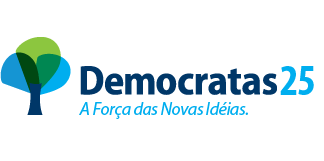 